Nubes híbridasEs un enfoque popular de los servicios de computación en nube y de almacenamiento en nube, tales como las copias de seguridad. Permite que los datos se almacenen fuera de las instalaciones con el proveedor de nube, pero también permite que los datos se almacenen localmente.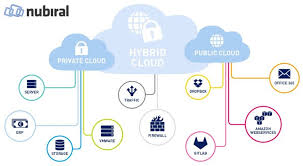 